Spoltore, lì  23/11/2018Oggetto: richiesta collaborazione al progetto SpolTour Career Day L’Assessorato al Turismo ed alle Attività Produttive del Comune di Spoltore e l’Associazione CreaLavoroGiovani, assieme al partenariato del progetto “Spoltour.. 5 borghi per 5 sensi”, organizzano un’iniziativa denominata SpolTour Career Day, finalizzata ad orientare giovani e meno giovani, all’inserimento nel mercato del lavoro nel settore del turismo e in tutta la filiera collegata.L’iniziativa si inserisce all’interno di un più ampio progetto, denominato SpolTour Job, che prevede una tavola rotonda, in data 14 Dicembre, con i rappresentanti dell’Università G. D’Annunzio, degli Istituti di Istruzione Secondaria Superiore dei settori alberghiero e turistico e delle associazioni di categoria del settore turistico. Il progetto prevede un secondo incontro tenuto dal dott. Damiano De Cristofaro e dalla Dott.ssa Lea Iaia del Dipartimento di Economia dell’Università degli Studi D’Annunzio, presso la sala consiliare del Comune di Spoltore il giorno 10 Gennaio 2019, nel quale i partecipanti affronteranno aspetti salienti relativi al giusto approccio all’inserimento occupazionale ed alla costruzione di un proprio percorso professionale, parlando anche di motivazione e di valorizzazione di quel talento individuale che ognuno possiede, per canalizzarlo verso uno sbocco di lavoro subordinato, ma anche autonomo.In seguito a questo incontro formativo, stiamo organizzando SpolTour Career Day, un appuntamento di confronto con le imprese più prestigiose del nostro territorio al fine di “accorciare le distanze”, ovvero rendere edotti i nostri utenti/corsisti di quelle che sono le figure professionali  più richieste sul mercato del lavoro, con l’obiettivo di rendere consapevoli i nostri aspiranti lavoratori che la strada per l’autonomia deve essere lastricata dell’acquisizione di quelle tecnicalità ed abilità indispensabili per essere davvero appetibili per un’impresa e dunque per candidarsi per un profilo professionale.Il Career Day è previsto per il 18 Gennaio 2019, dalle ore 15 alle ore 19. In quella occasione daremo la possibilità alle imprese di farsi conoscere con uno spazio di circa 30 minuti per ciascuna e di parlare dell’azienda, delle principali figure che ciascuna impresa ricerca o che comunque fanno parte del proprio organico, specificando nel caso del primo inserimento i requisiti base che sono indispensabili per far parte della propria compagine aziendale. Si precisa che la nostra sala consiliare è dotata di pc, videoproiettore e ampio pannello per proiezione di video, foto, slides ed è corredata di due ampie sale retrostanti per ospitare personale della vostra azienda che voglia raccogliere i cv degli aspiranti lavoratori. Questa vostra disponibilità non significherà in alcun modo garanzia di assunzione e questo sarà precisato in maniera chiara, ma darà la possibilità di “accorciare le distanze” tra chi aspira ad un lavoro e chi il lavoro lo offre.In caso di un Vostro favorevole accoglimento della nostra richiesta, come auspichiamo, sarà nostra cura organizzare adeguata promozione della Vostra partecipazione e, a tal fine, chiediamo di poterci autorizzare all’uso del logo aziendale per il manifesto dell’iniziativa. In caso positivo vi chiediamo di rinviarci la lettera di adesione con il logo allegato.In attesa di un riscontro alla presente, ringraziamo e porgiamo i più cordiali saluti.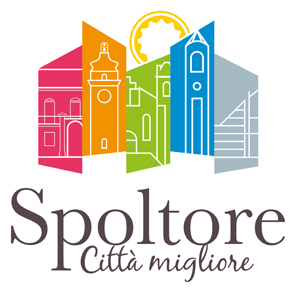 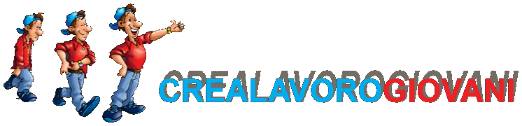 L’Assessore a Turismo e Attività ProduttiveDott.ssa Chiara TRULLI            Il Presidente di CreaLavoroGiovaniDott. Damiano De Cristofaro